March 2015 – for immediate release    Further information: Chris Pockett, +44 1453 524133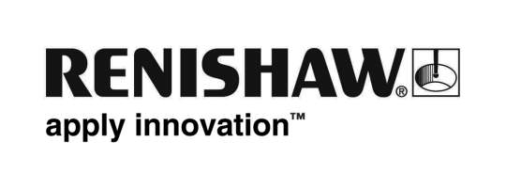 Engineering competition continues to inspire UK students Renishaw, the UK-based science and engineering technologies company and Young Engineers, the organisation devoted to encouraging careers in engineering, are for the third consecutive year running a competition that will enable 6 young people to experience a unique week-long insight into engineering-based organisations. The Renishaw Engineering Experience, which is open to Year 12 UK students (aged 16-17), will take place from 6th to 10th July 2015 with entries closing on 31st March.In 2014 the six winning students of the competition were given behind-the-scenes tours of eight big name engineering organisations, including BAE Systems, Airbus and Jaguar Land Rover, culminating with a tour and measurement challenge at Renishaw’s New Mills headquarters in Gloucestershire. They were accompanied throughout the week by Renishaw graduates who were able to offer insights into a variety of engineering roles and answer questions the students had about their prospective career paths.Rod Edwards, Chief of Executive of Young Engineers, explains, “We are delighted to again partner with Renishaw on this exciting initiative. Last year’s winners had a fantastic time, experiencing everything from aerospace to automotive and different types of engineering. They saw nanotechnology and massive bits of civil engineering, and had a lot of fun. It was very inspiring for them.”The 2014 winners reflect on their own experiences:Efe Otobrise, Manchester: “I’ve enjoyed it a lot, I wasn’t expecting to see all the stuff that we saw. I didn’t know that engineers’ jobs are as fun as they were. I know now that I definitely want to be an engineer.”Annabel Casemore, Gloucester: “It’s given me more options to look at and highlighted a few key areas. I think that Aerospace looked pretty cool.”Lewis Sudbury, Portsmouth: “You really get a clear idea of where you want to go and from this experience I feel like I really know where I want to specialise.”Georgiana Jones, Monmouth: “A very valuable experience; completely different from what I’m used to. You really don’t know what you are capable of and what you are interested in and I think that if you get a feel for the actual processes and ideas then you will be able to use it and aspire to something in the future.”Alex Davies, Bristol: “I’ll take away a lot of experience in different types of engineering. It’s been so varied and I’ve been really persuaded to go into engineering.”Matthew Skelding, Gloucester: “I didn’t know quite what to expect. It’s been nice going around different places in the country, as well as enriching.”Peter Bowler, Renishaw’s Group Human Resources Manager, says, “In its first two years the Renishaw Engineering Experience has proved to be an inspiring and life changing experience for the 6 lucky winners, who are now helping to spread a positive message about the rewarding careers that they witnessed during their week-long tour. As a nation we simply have to attract high quality people into engineering, not just by persuading young people of the rewarding careers on offer, but importantly their teachers, families and other influencers. The Renishaw Engineering Experience is a fully subsidised, 5 day package of activities which aims to encourage a career in engineering. The experience will allow the six lucky winners to get close to successful engineering-led organisations and heritage sites, meet the people behind their success, and see the products which impact our daily lives. It will once again culminate in a visit to Renishaw’s award winning operations in Gloucestershire.
Entry to the competition is open until 31 March 2015, with selection and interviews taking place in April. An entry form can be downloaded from the Young Engineers website at http://www.youngeng.org/assets/REE15-Brochure-and-Booking-Form.pdf  and a video about the experiences of the 2014 winners can also be seen at http://youtu.be/H_Hgg74ByV0-Ends-About RenishawRenishaw is a world leading engineering technologies company, supplying products used for applications as diverse as jet engine and wind turbine manufacture, through to dentistry and brain surgery. It employs over 3,800 people globally, some 2,500 of which are located at its 15 sites in the UK, plus over 1,300 staff located in the 32 countries where it has wholly owned subsidiary operations. For the year ended June 2014 Renishaw recorded sales of £356 million of which 93% was due to exports. The company’s largest markets are USA, China, Germany and Japan.The Company’s success has been recognised with numerous international awards, including seventeen Queen’s Awards recognising achievements in technology, export and innovation. The Company is highly committed to the skills development of young people. It currently has 114 apprentices in training and this year will recruit a further 30 apprentices and a record 70 graduates, plus it will give placements to 100 students – a mix of summer and one-year industrial placements. Further information at www.renishaw.com About Young EngineersThe Young Engineers organise an programme of competitions and activities annually to create excitement and to help develop communications, literacy and numeracy skills, both individually and as part of a team. Central to Young Engineers’ operations is its growing nationwide network of after school engineering clubs a range of challenges and competitions and its STEM Challenge Days initiative. For more information and activities, visit the Young Engineers website at www.youngeng.org 
- ENDS -